           КАРАР                                                    ПОСТАНОВЛЕНИЕ18 март  2013 й.                     № 16                   18 марта  2013 года«О проверке достоверности и полноты сведений, представляемых гражданами, претендующими на замещение муниципальных  должностей сельского поселения Зилаирский сельсовет муниципального района Баймакский район Республики Башкортостан,  и  лицами, замещающими муниципальные  должности сельского поселения Зилаирский сельсовет муниципального района Баймакский район Республики Башкортостан и соблюдения ограничений лицами,  замещающими муниципальные  должности сельского поселения Зилаирский сельсовет муниципального района Баймакский район Республики Башкортостан».В соответствии с Федеральным законом от 02.03.2007г. № 25-ФЗ «О муниципальной службе»,  и Федеральным законом от 25 декабря . N 273-ФЗ "О противодействии коррупции" и иными федеральными правовыми актамипостановляю:1. Утвердить прилагаемое Положение «О проверке достоверности и полноты сведений, представляемых гражданами, претендующими на замещение муниципальных  должностей сельского поселения Зилаирский сельсовет  муниципального района Баймакский район Республики Башкортостан ,  и  лицами, замещающими муниципальные  должности сельского поселения Зилаирский сельсовет муниципального района Баймакский район Республики Башкортостан и соблюдения ограничений лицами,  замещающими муниципальные  должности сельского поселения Зилаирский сельсовет муниципального района Баймакский район Республики Башкортостан». 2. Контроль за исполнением  настоящего распоряжения оставляю за собой. Глава сельского поселенияЗилаирский сельсоветБаймакского районаРеспублики Башкортостан:                             Шагалин С.Х.Управляющий делами:                                     Клысова Х.Г.Приложение № 1 к постановлению№16 от «18»марта 2013 года«О проверке достоверности и полноты сведений, представляемых гражданами, претендующими на замещение муниципальных  должностей сельского поселения Зилаирский сельсовет муниципального района Баймакский район Республики Башкортостан ,  и  лицами, замещающими муниципальные  должности сельского поселения Зилаирский сельсовет муниципального района Баймакский район Республики Башкортостан и соблюдения ограничений лицами,  замещающими муниципальные  должности сельского поселения Зилаирский сельсовет муниципального района Баймакский район Республики Башкортостан».1. Настоящим Положением определяется порядок осуществления проверки:а) достоверности и полноты сведений о доходах, об имуществе и обязательствах имущественного характера, представляемых в соответствии с распоряжением главы сельского поселения Зилаирский сельсовет муниципального района Баймакский район( далее администрация сельского поселения) от 23.08.2010г. № 21  гражданами, претендующими на замещение муниципальных должностей в сельском поселении Зилаирский сельсовет  муниципального района Баймакский район   лицами, замещающими  муниципальные должности сельского поселения Зилаирский сельсовет муниципального района Баймакский район(далее муниципальные служащие) и соблюдения ограничений лицами,  замещающими  муниципальные должности  по состоянию на конец отчетного периода;б) достоверности и полноты сведений, представляемых гражданами при назначении на муниципальную должность сельского поселения Зилаирский сельсовет  муниципального района Баймакский район  в соответствии с нормативными правовыми актами Российской Федерации;в) соблюдения   муниципальными служащими  ограничений и запретов, требований о предотвращении или урегулировании конфликта интересов, исполнения ими должностных обязанностей, установленных федеральными законами.2. Проверка осуществляется управляющий делами   по решению главы администрации сельского поселения, председателя комиссии по противодействию коррупции. Решение принимается отдельно в отношении каждого гражданина или  муниципального служащего и оформляется в письменной форме.3. Основанием для осуществления проверки, предусмотренной подпунктом "а" пункта 1 настоящего Положения, является достаточная информация, представленная в письменном виде в установленном порядке:а) правоохранительными и налоговыми органами;б) постоянно действующими руководящими органами политических партий и зарегистрированных в соответствии с законом иных общероссийских общественных объединений, не являющихся политическими партиями;4. Основанием для осуществления проверки, предусмотренной подпунктами "б" и "в" пункта 1 настоящего Положения, является достаточная информация, представленная в письменном виде в установленном порядке:а) правоохранительными органами, иными государственными органами, органами местного самоуправления и их должностными лицами;б) постоянно действующими руководящими органами политических партий и зарегистрированных в соответствии с законом иных общероссийских общественных объединений, не являющихся политическими партиями;5. Информация анонимного характера не может служить основанием для проверки.6. Проверка осуществляется в срок, не превышающий 60 дней со дня принятия решения о ее проведении. Срок проверки может быть продлен до 90 дней лицом, принявшим решение о ее проведении.7. При осуществлении проверки управляющий делами  вправе:а) по согласованию с главой сельского поселения Зилаирский сельсовет  муниципального района Баймакский район,  председателем комиссии по противодействию коррупции, проводить собеседование с гражданином или лицом, замещающим муниципальную  должность сельского поселения Зилаирский сельсовет  муниципального района Баймакский район;б) изучать представленные гражданином или лицом, замещающим муниципальную  должность сельского поселения Зилаирский сельсовет  муниципального района Баймакский район дополнительные материалы, которые приобщаются к материалам проверки;в) получать от гражданина или лица, замещающего муниципальную должность сельского поселения Зилаирский сельсовет  муниципального района Баймакский район, пояснения по представленным им материалам;г) направлять в установленном порядке запрос в органы прокуратуры Российской	 Федерации, иные федеральные государственные   органы, государственные,  государственные  органы субъектов Российской Федерации, территориальные органы федеральных государственных  органов, органы местного самоуправления, на предприятия, в учреждения, организации и общественные объединения (далее – государственные органы и организации) об имеющихся у них сведениях: о доходах, об имуществе и обязательствах имущественного характера гражданина или лица, замещающего муниципальную должность сельского поселения Зилаирский сельсовет  муниципального района Баймакский район, его супруги (супруга) и несовершеннолетних детей; о достоверности и полноте сведений, представленных гражданином в соответствии с нормативными правовыми актами Российской Федерации; нормативно правовыми актами Республики Башкортостан, сельского поселения Зилаирский сельсовет  муниципального района Баймакский район о соблюдении лицом, замещающим муниципальную  должность сельского поселения Зилаирский сельсовет  муниципального района Баймакский район, установленных ограничений;д) наводить справки у физических лиц и получать от них информацию с их согласия.8. В запросе, предусмотренном подпунктом "г" пункта 7 настоящего Положения, указываются:а) фамилия, имя, отчество руководителя государственного органа или организации, в которые направляется запрос;б) нормативный правовой акт, на основании которого направляется запрос;в) фамилия, имя, отчество, дата и место рождения, место регистрации, жительства и (или) пребывания, должность и место работы (службы) гражданина или лица, замещающего муниципальную  должность сельского поселения Зилаирский сельсовет  муниципального района Баймакский район, его супруги (супруга) и несовершеннолетних детей, сведения о доходах, об имуществе и обязательствах имущественного характера которых проверяются, гражданина, представившего сведения о несоблюдении им установленных ограничений;г) содержание и объем сведений, подлежащих проверке;д) срок представления запрашиваемых сведений;е) фамилия, инициалы и номер телефона муниципального служащего  отдела  подготовившего запрос;ж) другие необходимые сведения.9. Управляющий делами  обеспечивает:а) уведомление в письменной форме гражданина или лица, замещающего муниципальную должность сельского поселения Зилаирский сельсовет  муниципального района Баймакский район о начале в отношении его проверки - в течение двух рабочих дней со дня получения соответствующего решения;б) проведение в случае обращения гражданина или лица, замещающего муниципальную  должность сельского поселения Зилаирский сельсовет  муниципального района Баймакский район, беседы с ними, в ходе которой они должны быть проинформированы о том, какие сведения, представляемые ими в соответствии с настоящим Положением, и соблюдение каких установленных ограничений подлежат проверке, - в течение семи рабочих дней со дня получения обращения гражданина или лица, замещающего  муниципальную  должность, сельского поселения Зилаирский сельсовет  муниципального района Баймакский район, а при наличии уважительной причины - в срок, согласованный с гражданином или лицом, замещающим муниципальную  должность сельского поселения Зилаирский сельсовет  муниципального района Баймакский район.10. По окончании проверки управ. делами  обязан ознакомить гражданина или лицо, замещающее муниципальную  должность сельского поселения Зилаирский сельсовет  муниципального района Баймакский район, с результатами проверки с соблюдением законодательства  Российской Федерации о государственной тайне.11.Гражданин или лицо, замещающее муниципальную должность сельского поселения Зилаирский сельсовет  муниципального района Баймакский район вправе:а) давать пояснения в письменной форме: в ходе проверки; по вопросам, указанным в подпункте "б" пункта 9 настоящего Положения; по результатам проверки;б) представлять дополнительные материалы и давать по ним пояснения в письменной форме;в) обращаться в отдел  с подлежащим удовлетворению ходатайством о проведении с ним беседы по вопросам, указанным в подпункте "б" пункта 9 настоящего Положения.12. Пояснения, указанные в пункте 11 настоящего Положения, приобщаются к материалам проверки.13. На период проведения проверки лицо, замещающее муниципальную должность сельского поселения Зилаирский сельсовет  муниципального района Баймакский район, может быть отстранено от замещаемой должности на срок, не превышающий 60 дней со дня принятия решения о ее проведении. Указанный срок может быть продлен до 90 дней лицом, принявшим решение о проведении проверки.На период отстранения лица, замещающего муниципальную должность сельского поселения Зилаирский сельсовет  муниципального района Баймакский район от замещаемой должности денежное содержание по замещаемой им должности сохраняется.14. Управ.делами  представляет лицу решение о проведении проверки, доклад о ее результатах.15. Сведения о результатах проверки с письменного согласия  лица, принявшего решение о ее проведении, предоставляются отделом с одновременным уведомлением об этом гражданина или лица, замещающего муниципальную должность сельского поселения Зилаирский сельсовет  муниципального района Баймакский район, в отношении которых проводилась проверка, правоохранительным и налоговым органам, постоянно действующим руководящим органам политических партий и зарегистрированных в соответствии с законом иных общероссийских общественных объединений, не являющихся политическими партиями. 16.При установлении в ходе проверки обстоятельств, свидетельствующих о наличии признаков преступления или административного правонарушения, материалы об этом представляются в муниципальные органы в соответствии с их компетенцией.17. При установлении в ходе проверки обстоятельств, свидетельствующих о представлении лицом, замещающим муниципальную должность сельского поселения Зилаирский сельсовет  муниципального района Баймакский район, недостоверных или неполных сведений, предусмотренных подпунктом "а" пункта 1 настоящего Положения, и о несоблюдении им требований о предотвращении или урегулировании конфликта интересов либо установленных ограничений, материалы проверки представляются в комиссию по противодействию коррупции.18. Подлинники справок о доходах, об имуществе и обязательствах имущественного характера, поступивших в Отдел в соответствии с распоряжением главы Администрации сельского поселения от 23 августа 2010г. № 21 по окончании календарного года приобщаются  к личным делам.БАШКОРТОСТАН РЕСПУБЛИКАhЫБАЙМАК  РАЙОНЫМУНИЦИПАЛЬ РАЙОНЙЫЛАЙЫР АУЫЛ СОВЕТЫАУЫЛ БИЛӘМӘҺЕ ХӘКИМИӘТЕ453653, Урғаза ауылы, Һ.Дәүләтшина урамы, 1аТел.: 4-54-19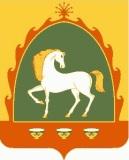 АДМИНИСТРАЦИЯСЕЛЬСКОГО ПОСЕЛЕНИЯЗИЛАИРСКИЙ СЕЛЬСОВЕТМУНИЦИПАЛЬНОГО РАЙОНА БАЙМАКСКИЙ  РАЙОНРЕСПУБЛИКИ БАШКОРТОСТАН453653, с.Ургаза, ул. Х.Давлетшиной, 1аТел.: 4-54-19